С 5 апреля будут внесены изменения в схему организации дорожного движения на ул. Академика Вавилова.Изменения коснуться участка вдоль сквера, посвященного Победе в Великой Отечественной войне (участок от здания №43 по ул. Вавилова и здания №47Б по ул. Вавилова). Там будут установлены знаки, ограничивающие максимальную скорость движения. Такое решение было принято совместно с ГИБДД. На этом участке много выездов с прилегающих территорий и оживленное пешеходное движение, нередки случаи выхода людей на проезжую часть в неположенных местах, что создает угрозу ДТП. Двигаясь с меньшей скоростью водители смогут оперативнее реагировать на нестандартные дорожные ситуации. Новые дорожные знаки будут установлены на участке с 5 апреля 2021 года.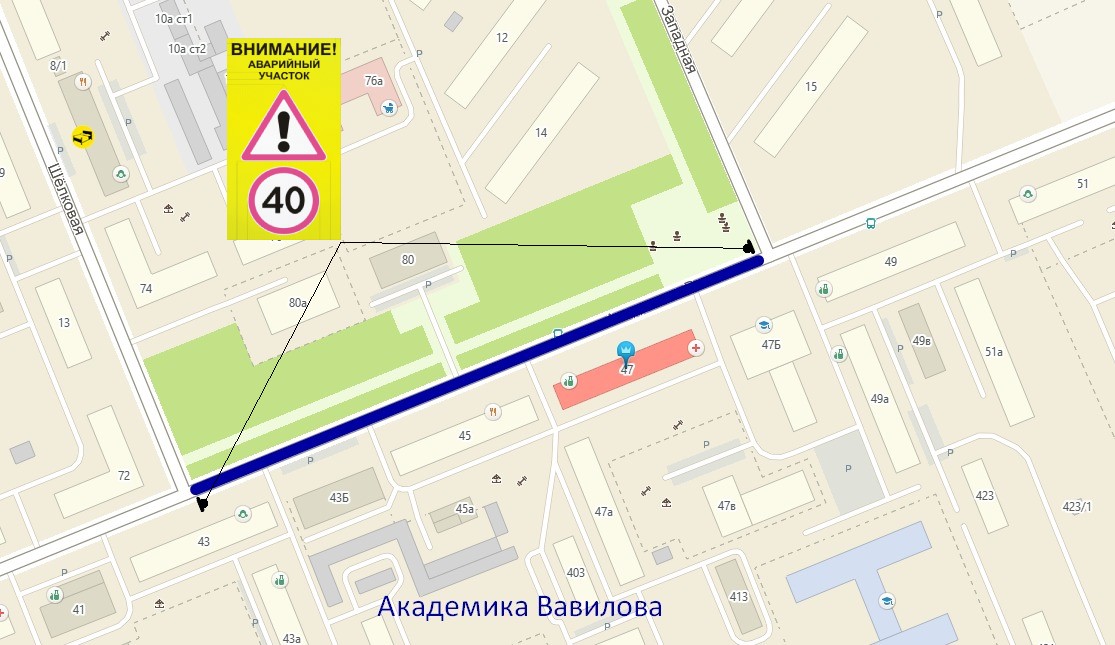 